Panel Discussion: Helpful tips and tricks for this Recruitment/Interview SeasonCatering/restaurant recommendationsLa Madeline, Panera Bread, Jason’s Deli, Taco BellToulouse Gourmet: https://www.toulousegourmet.com/ 3811 Toulouse St, New Orleans, LA 70119(504) 488-4466Simple Greek: thesimplegreek.com 419 Carondelet St, New Orleans, LA 70130 (504) 302-7482Parkway Bakery & Tavern: https://parkwaypoorboys.com/ 538 Hagan Ave, New Orleans, LA 70119 (504) 482-3047**Will cut and prepackage po’boys Roly Poly: https://rolypoly.com/ Hancock Whitney Center, 701 Poydras Street, on 1st Floor, New Orleans, LA 70139 (504) 561-9800Caluda’s Cottage Catering: https://www.cottagecatering.com/ 1536 River Oaks Rd. W, Harahan, LA 70123504-343-5706Gracious Bakery: https://www.graciousbakery.com/ **fee for individual boxed lunchesDa Wabbitt: http://www.cafe615.com/ 615 Kepler St, Gretna, LA 70053(504) 365-1225 The Kolache Kitchen (breakfast/lunch): https://thekolachekitchen.com/ CBD & Freret St. locations Espresso Express: Hancock Whitney Bank, 701 Poydras St # 116, New Orleans, LA 70139 (504) 524-5115Take-aways post interview: Nothing Bundt Cakeii. Recipe cards with New Orleans food/drinks Red beans and rice, Pimms cup, etc.iii. NOLA Visitors Guide (free)iv. Baskets with: Tony’s Chachere’s, recipes, coasters/koozies (LSU), Zapps chips, etc.In-Person Welcome PartyBourbon House 144 Bourbon St, New Orleans, LA 70130(504) 522-0111Mother’s: https://mothersrestaurant.net/ 401 Poydras St, New Orleans, LA 70130(504) 523-9656Hop On Hop Off Bus Tour: https://www.citysightseeingneworleans.com/ Manning’s: https://www.caesars.com/harrahs-new-orleans/restaurants/mannings-sports-bar-grill?utm_campaign=GMB&utm_source=google&utm_medium=local&utm_term=Mannings&utm_content=Restaurant&y_source=1_NDM2NjkxNS03MTUtbG9jYXRpb24ud2Vic2l0ZQ%253D%253D 519 Fulton St, New Orleans, LA 70130(504) 593-8118**2.5-3k minimum for courtyard and upstairs room Lucy’s Retired Surf Club: https://lucyssurf.com/ 701 Tchoupitoulas St, New Orleans, LA 70130(504) 523-8995**around 3k Ralph’s on the Park: https://www.ralphsonthepark.com/  900 City Park Ave, New Orleans, LA 70119 (504) 488-1000**on the pricier sideTips for Reviewing Applications Look at: Hobbies, personal statements, letters of recommendationLouisiana tiesPictures- for recognition Record/Note: Email responsiveness ProfessionalismPreferred nameBuilding Relationships during Recruitment/Interview Season: Team meetingDiscuss and plan who will be responsible for certain talking points Ex: New Orleans Culture, didactics/journal club, clinical schedules, private practice/career, etc.No-Go List- EEO Guidelines for Interviewing Applicants.pdf ***List from Jeanne Zar in SurgeryReview with entire team (including Residents who are interviewing) Building Relationships with Interviewees Use positive language: Ex: “We are so excited to meet you!”“Thank you for the opportunity to get to know you better!”Recruit with the 4th year visiting students.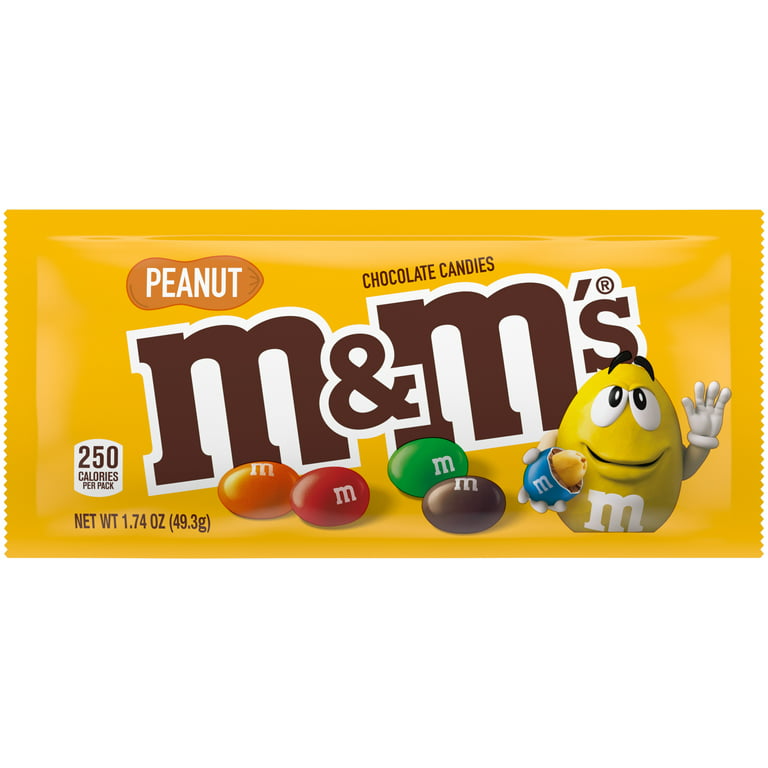 